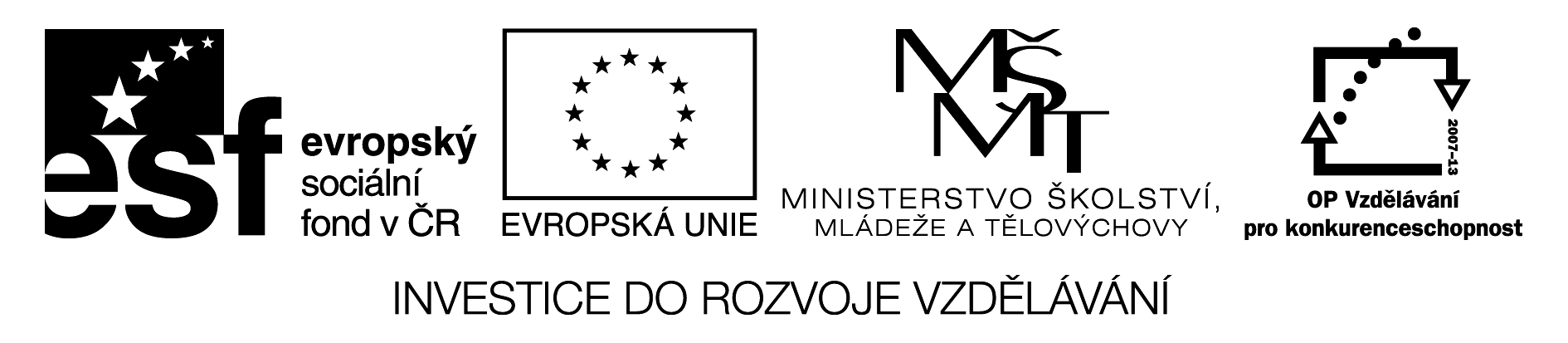 IN   DER  STADT   Zařazuj do určených oblastí: Die Drogerie, das Rathaus, der Bahnhof, die Schwimmhalle, die Bäckerei, die Station, die Apotheke,  das Schloss,das Modegeschäft, die Schule, die Strassenbahn, das Krankenhaus, die Strasse, die Kreuzung, das Museum, der Flughafen, das Elektrogeschäft, die Brücke, die Universität , der Fluss, die U-Bahn, die Post, das Theater, die Kirche, die Fleischerei, die Reinigung , der Ampel.   Řešení